Mathematics 20-1: Final ExamName: _________________________		Date: _________________This exam consists of 24 multiple choice questions worth 2 marks each and 8 written response questions worth a total of 26 marks.  There is a tear-off formula sheet at the back of the exam.
Multiple Choice Answer Section (48 marks)Place the letter corresponding to the best answer on the line.Mathematics 20-1 Final ExamMultiple Choice Questions (2 marks each)Record your answers on the front cover of the exam.What are the missing terms of the arithmetic sequence:  __,  3,  9, __, __?1, 27, 819, 3, 9-6, 12, 17-3, 15, 21What is the sum of the first five terms of the geometric series   16 807 – 2401 + 343 – ...?19 60714 70716 807.2914 706.25The 20th term of a geometric sequence is 524 288 and the 14th term is 8192.  The value of the third term could be4 only8 only+4 and -4+8 and -8Which angle in standard position has a different reference angle than all the others?125°155°205°335° Which is the exact value of cos 150°? The expression that could be used to determine the measure of angle  in the diagram is:What points on the graph of this quadratic function
 represent the locations of the zeros of the function?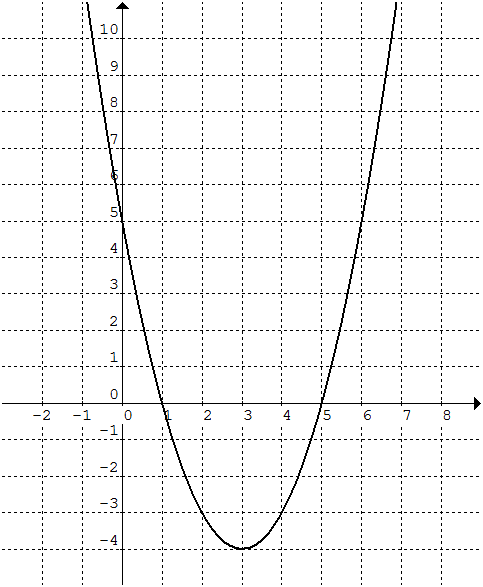 (0, 5) and (1, 0)(0, 1) and (0, 5)(1, 0) and (5, 0)(5, 0) and (0, 1)Which function is NOT a quadratic function?Identify the range for the function   .What conditions on a and q will give the function    have no x-intercepts?  and     and     and     and   What is one of the factors of  ?The roots, to the nearest hundredth, of   are1.83 and 3.83-1.83 and 3.831.83 and -3.83-1.83 and -3.83What is the entire radical form of  ?What is the simplest form of the expression  ?Simplify the rational expression     for all permissible values of x. Simplify    for all permissible values of y.Determine the solution(s) of the equation   .The value of the expression    is13192125 The range of the function    isThe absolute value equation    has solution(s):x = -4x = 5x = -5  and  x = 4x = -4  and  x = 5One of the vertical asymptotes of the graph of the reciprocal function     is:x = 0x = 4x = 8x = 16What linear inequality does the graph show?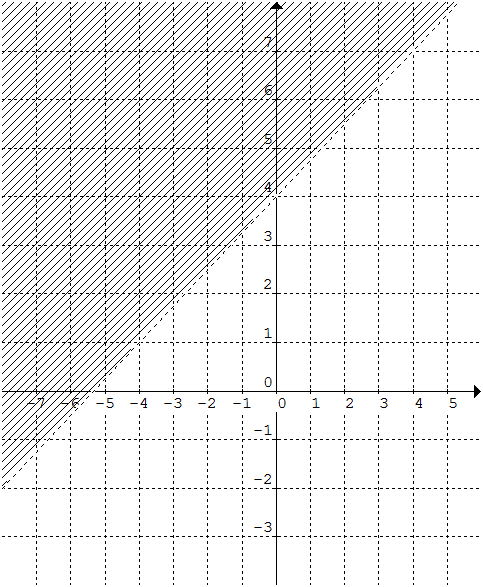  What is the solution set for the quadratic inequality  ?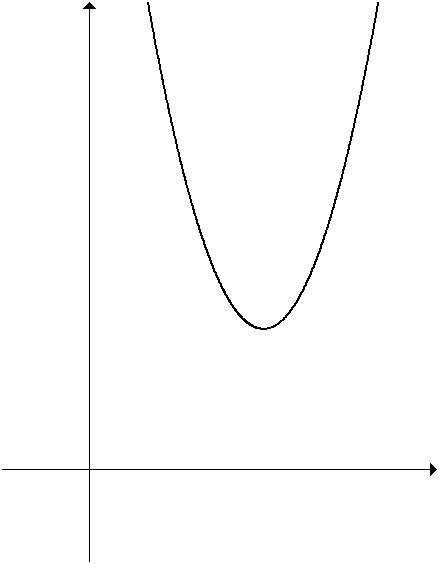 For the quadratic function q(x) shown in the graph, 
which of the following is true?There are no solutions to .All real numbers are solutions to .All real numbers are solutions to .All positive real numbers are solutions to .Written Response (marks as indicated)Record your answers below.  Remember to show all your work.Consider the sequence 5, __, __, __, __, 160.Assume the sequence is arithmetic.  Determine the unknown terms of the sequence.What is the general term of the arithmetic sequence?Assume the sequence is geometric.  Determine the unknown terms of the sequence.What is the general term of the geometric sequence?In ΔPQR, P = 56°, p = 10 cm, and q = 12 cm.Sketch a diagram of the triangle.Determine the length of the unknown angles to the nearest degree.Determine the measures of the unknown side to the nearest tenth of a centimetre.Write the quadratic function    in the form   by completing the square.Solve the quadratic equation  using the quadratic formula.  Express your answers as exact roots.Given the equation  Solve the equation.State any extraneous roots.Identify the values of x for which the radical is defined.Given the equation  ,Solve the equation.Identify all non-permissible values.Consider the function  .Sketch the graph of the function on the grid 
to the right.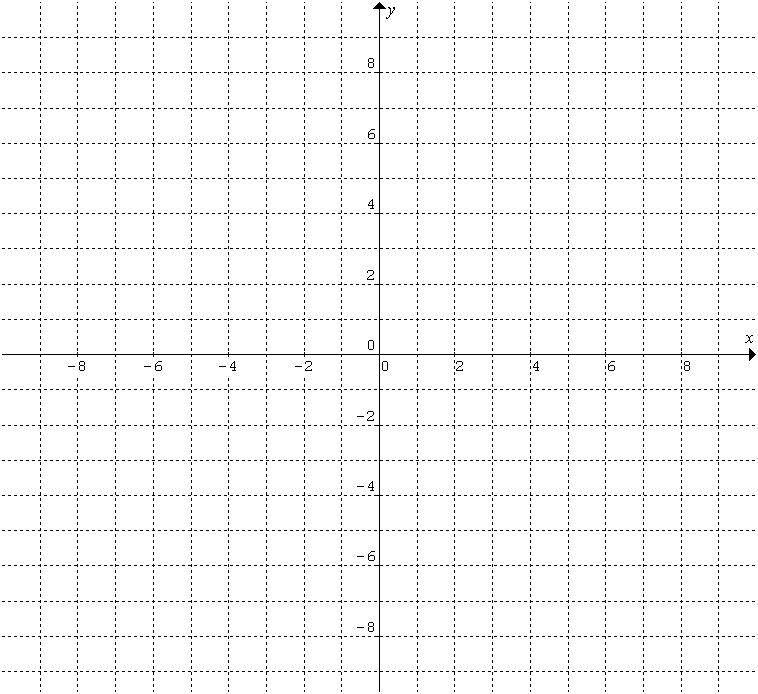 Determine all the x- and y-intercepts.State the domain and range.What is the piecewise notation form of the function?Solve the following system algebraically.__________________________________________________________________________________________________________________________________________________________________________________________________________________Scoring Guide: To Be Filled Out By TeacherScoring Guide: To Be Filled Out By TeacherScoring Guide: To Be Filled Out By TeacherScoring Guide: To Be Filled Out By TeacherScoring Guide: To Be Filled Out By TeacherScoring Guide: To Be Filled Out By TeacherScoring Guide: To Be Filled Out By TeacherScoring Guide: To Be Filled Out By TeacherScoring Guide: To Be Filled Out By TeacherScoring Guide: To Be Filled Out By TeacherScoring Guide: To Be Filled Out By TeacherScoring Guide: To Be Filled Out By TeacherScoring Guide: To Be Filled Out By TeacherScoring Guide: To Be Filled Out By TeacherScoring Guide: To Be Filled Out By TeacherScoring Guide: To Be Filled Out By TeacherUnitUnitUnitUnitMultiple Choice
QuestionsMultiple Choice
QuestionsMultiple Choice
QuestionsMC
ScoreWritten 
QuestionsWritten 
QuestionsWritten 
ScoreWritten 
ScoreTotal
MarkTotal
MarkScore on
Final ExamScore on
Final Exam1: Sequences & Series1: Sequences & Series1: Sequences & Series1: Sequences & Series1 – 31 – 31 – 3/611/4/4/10/102: Trigonometry2: Trigonometry2: Trigonometry2: Trigonometry4 – 64 – 64 – 6/622/3/3/9/93: Quadratic Functions3: Quadratic Functions3: Quadratic Functions3: Quadratic Functions7 – 107 – 107 – 10/833/3/3/11/114: Quadratic Equations4: Quadratic Equations4: Quadratic Equations4: Quadratic Equations11 – 1211 – 1211 – 12/444/3/3/7/75: Radical Expressions & Equations5: Radical Expressions & Equations5: Radical Expressions & Equations5: Radical Expressions & Equations13 – 1413 – 1413 – 14/455/3/3/7/76: Rational Expressions & Equations6: Rational Expressions & Equations6: Rational Expressions & Equations6: Rational Expressions & Equations15 – 1715 – 1715 – 17/666/3/3/9/97: Absolute Value & Reciprocal Functions7: Absolute Value & Reciprocal Functions7: Absolute Value & Reciprocal Functions7: Absolute Value & Reciprocal Functions18 – 2118 – 2118 – 21/877/4/4/12/128: Systems of Equations8: Systems of Equations8: Systems of Equations8: Systems of Equationsn/an/an/an/a88/3/3/3/39: Linear & Quadratic Inequalities9: Linear & Quadratic Inequalities9: Linear & Quadratic Inequalities9: Linear & Quadratic Inequalities22 – 2422 – 2422 – 24/6n/an/an/an/a/6/6Totals:Totals:Totals:Totals:/48/26/26/74/74